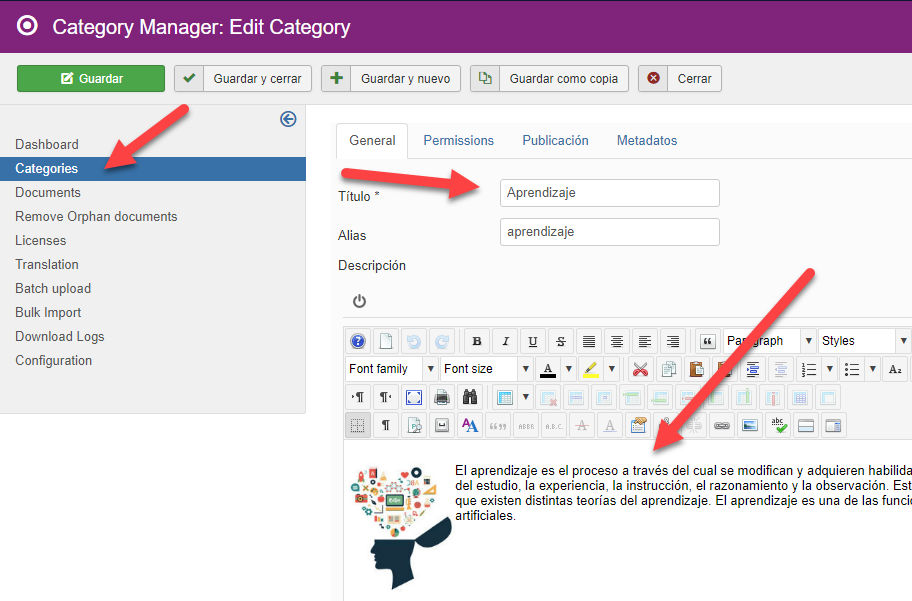 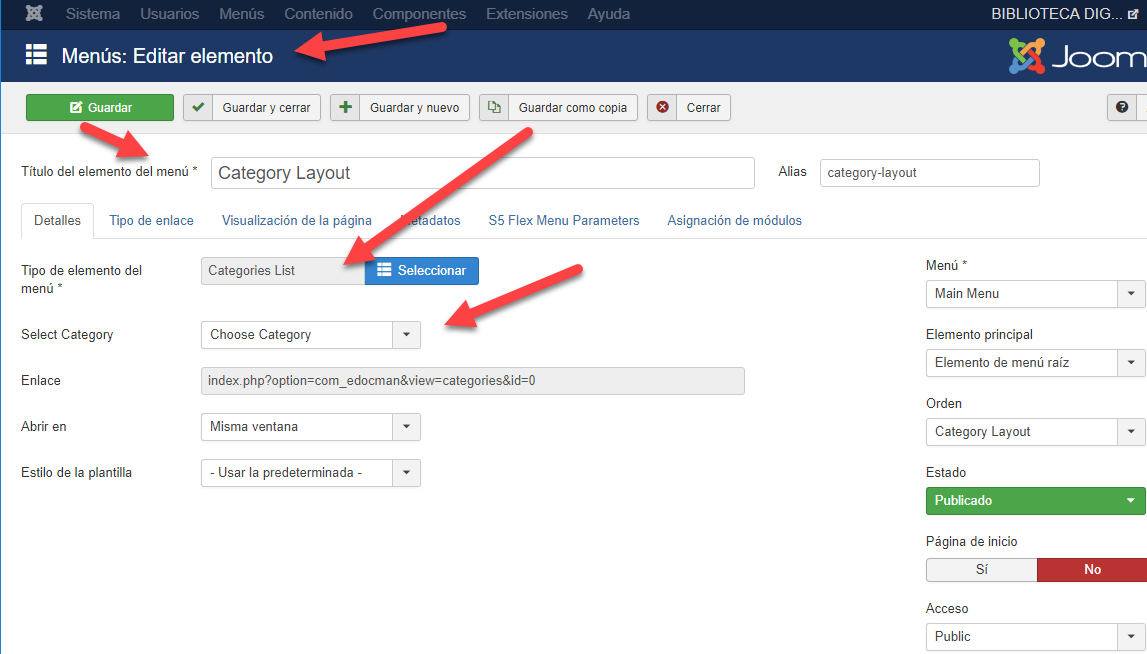 
THE CATEGORY DESCRIPTION DOES NOT APPEAR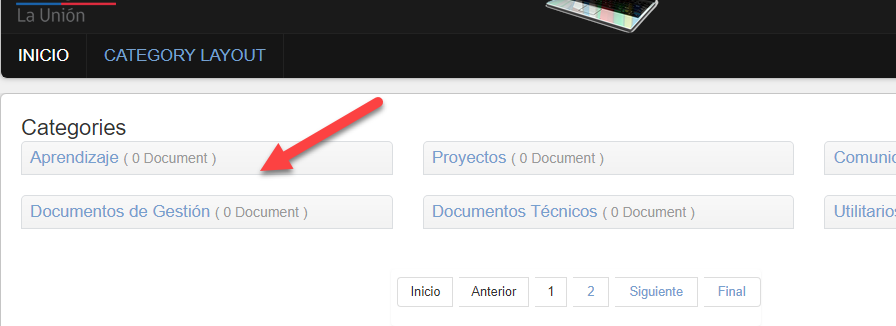 